Testplan for akseptansetest EVUweb, runde 4 (oppdatert pr. 18.01.2019)1 Formålet med testingenFormålet med denne testingen er at dere skal få bekreftet at applikasjonen fungerer som den skal, og ikke primært å lete etter feil. Likevel er det viktig at dere melder inn feil dere finner underveis.2 Forberedelser til testing2.1 Validering for testereDe aller fleste testene kan gjennomføres ved å bruke saksbehandlerinnloggingen, og testplanen er satt opp med forutsetning av at testeren er saksbehandler med riktig validering. For å bruke saksbehandlerinnloggingen, må du ha validering FS_ETTERUTD1 i FS-basen. Hvis du ikke har denne valideringen, det enten opprettes egne Feide-kontoer til alle deltakerne det skal testes på, eller du må teste med deg selv.2.2 Oppsett i FSFør testingen begynner, må dere sørge for at alle nødvendig koder finnes i FS:Sjekk bildet Webapplikasjon – Modulvalg, at modulegenskapen OK_FILER finnes for applikasjon EVUWEB3 og modul DOKARKIV. Hvis den ikke finnes, må du kjøre innlasting av felleskoder i FS system. Juster listen over filtyper om ønskelig.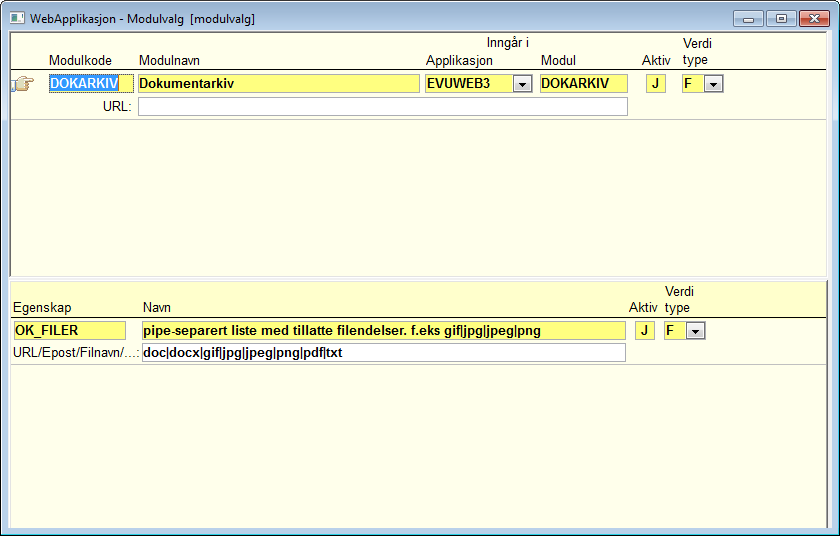 2.2 Lage testdataDere trenger følgende testdata for å gjennomføre alle testene. Dere velger selv om dere vil lage alle dataene først, eller om dere vil opprette data ved behov underveis, men vi anbefaler at dere lager i hvert fall en del av dataene på forhånd. Unit kan bistå med å finne eller opprette data ved behov.2.2.1 KursFinn eller opprett følgende kurs i deres demobase:Kurs 1: Et kurs som er publisert på ny EVUweb. Automatisk tilbud = N, automatisk ja-svar = N. Ingen frister er utgått. Kurset må ha minst ett kursspørsmål, og minst én planinfo som krever bekreftelse.Kurs 2: Et kurs som er publisert på ny EVUweb. Automatisk tilbud = N, automatisk ja-svar = N. Ingen frister er utgåttKurs 3: Et kurs som er publisert på ny EVUweb. Automatisk tilbud = N, automatisk ja-svar = N. Søknadsfrist utgått. Ettersendingsfristen er utgått. Søknadsfristen er utgått. Svarfrist er utgått. Kurset må ha minst ett kursspørsmål, og minst én planinfo som krever bekreftelse.Kurs 4: Et kurs der publiser EVUweb3 er satt til J, men der publiseringsperioden har passert.Dersom dere allerede nå har en idé om hvilke kurs dere skal gå i produksjon med først, bør dere teste med disse kursene, men prøv gjerne å få med en viss variasjonsbredde.2.2.2 KursspørsmålI denne testrunden skal vi teste kursspørsmål. Se brukerdokumentasjonen for hvordan du oppretter kursspørsmål:https://www.fellesstudentsystem.no/dokumentasjon/brukerdok/etterutdanning/kurs/evu-samlebilde-sporsmal.htmlDu velger selv hvilke spørsmål som skal brukes, men du bør registrere minst ett ja/nei-spørsmål, minst ett fritekstspørsmål, minst ett spørsmål som er obligatorisk, og minst ett som ikke er obligatorisk, for å få testet alle variantene.2.2.3 TestpersonerDere vil trenge følgende personer registrert i deres database for å gjennomføre alle testene:Deltaker 1: En deltaker som finnes i deres database med følgende søknader:Søknad på kurs 1 med minst én mangel registrertDeltaker 2: En deltaker som finnes i deres database med følgende søknader:En søknad på hvert av kursene 1 og 2 med minst én mangel registrert på hver søknadDeltaker 3: En deltaker som finnes i deres database med følgende søknader:En søknad på hvert av kursene 1, 2 og 3 med minst én mangel registrert på hver søknadDeltaker 4: En deltaker som finnes i deres database med følgende søknader:En søknad på kurs 3Deltaker 5: En deltaker som finnes i deres database med følgende søknader:En søknad på kurs 1 med tilbudsstatus IEn søknad på kurs 2 med tilbudsstatus SDeltaker 6: En deltaker som finnes i deres database med følgende søknader:En søknad på kurs 1 med tilbudsstatus AV2.3 Hvordan registrere manglerI denne testrunden skal dere teste funksjonalitet knyttet til søknadsmangler. Hvordan du registrerer mangler, er beskrevet i dokumentasjonen for etterutdanningsmodulen i FS:https://www.fellesstudentsystem.no/dokumentasjon/brukerdok/etterutdanning/opptak/behandle-en-soknad-om-opptak-til-et-kurs.html#mangler2.4 Hvordan åpne påmeldingssekvensen for et gitt kursI denne testrunden skal dere teste påmelding til forskjellige kurs. Fordi vi ikke har noen forside med kursoversikt ennå, må starter dere påmeldingen med en direktelenke. Hvis du er saksbehandler og bruker logg-på-som-deltaker-funksjonen, må du passe på å ha logget inn som riktig person først.Påmeldingssekvensen for å et gitt kurs åpnes ved å taste inn https://evuweb-utv.uio.no/evuweb/pamelding/[kurskode],[kurstidsangivelseskode] (uten klammene).2.5 RapporteringDet er laget to skjemaer for innrapportering av testresultater:For rapportering av feil og forbedringsbehov: https://skjema.uio.no/102677I tillegg er det fint om dere også rapporterer om tester som gikk bra. Slik kan vi følge med på fremdriften og gi dere en oversikt tilbake. Det gjør dere på følgende skjema: https://skjema.uio.no/107018Dere kan også velge å rapportere på en annen måte, men prøv å få med så mye som mulig av informasjonen som etterspørres i skjemaet. Det gjør det enklere for Unit å feilsøke.3 Tips til testingen3.1 Varier hvilket utstyr som brukes til testingVarier gjerne hva slags utstyr som brukes til testing. Applikasjonen retter seg mot allmennheten, og skal kunne brukes på alt fra gamle, dårlige mobiltelefoner, til gaming-PCer med store 4K-skjermer. Bruk det dere har tilgjengelig, og gjenta gjerne de testene på forskjellig typer utstyr og i forskjellige tester dersom dere har tid og lyst til det. Hvis det er flere som tester, vil det øke kvaliteten på testingen, om ikke alle bruker samme type datamaskin og nettleser. 3.2 Varier hvilke data som brukes til testingDet kan også være lurt å variere testdataene. Hvis flere er med å teste, kan de gjerne bruke forskjellige testpersoner, forskjellige kurs osv.3.3 Testing utenfor planenDere må gjerne teste ting som ikke er nevnt i testplanen, men vær oppmerksom på at det kan finnes funksjonalitet som er uferdig. At noe ikke virker som forventet, kan bety at det ikke er ferdig ennå.3.4. Bruk brukerdokumentasjonenIkke alle testene er beskrevet 100 % trinn for trinn, så av og til må du finne ut selv hvordan du kommer deg fra et sted i applikasjonen til et annet. Her skal brukerdokumentasjonen som ligger på https://www.fellesstudentsystem.no/dokumentasjon/brukerdok/evuweb3/, gi deg svar på det meste du trenger. Hvis ikke, ta kontakt på kjetil.r.hoybraten@unit.no, så hjelper vi deg.I denne testrunden skal du bruke den nye funksjonaliteten for registrering av mangler i kursdeltakelsesbildet. Dette er beskrevet i brukerdokumentasjonen for etterutdanningsmodulen i FS: https://www.fellesstudentsystem.no/dokumentasjon/brukerdok/etterutdanning/opptak/behandle-en-soknad-om-opptak-til-et-kurs.html#mangler4 TestplanNedenfor følger selve testplanen.Vi har prøvd å sette opp planen i en rekkefølge som gjør det enkelt for dere å teste, men dere må gjerne bytte om på rekkefølgen hvis det passer dere bedre. Noen av testreferansene har en bokstav (A, B, C, D) etter seg. Det betyr at testen blir gjentatt i planen med litt forskjellige data. Alle variantene må testes for at testen er ferdig, men vi har spredd de forskjellige variantene utover planen for å bedre arbeidsflyten når dere tester.Noen tester gjentas uten at det er satt noen bokstav ved dem. Dette er tester du strengt tatt ikke trenger å kjøre på nytt, men som er satt inn fordi du uansett må utføre dem for å navigere rundt i applikasjonen. Disse testene kan anses som ferdige første gang du har kjørt dem.Noen av testene bør gjennomføres av alle institusjonene, og er markert med en X i kolonnen «Bør testes av alle».Gratulerer! Du er ferdig. Husk å rapportere til Unit om hva du har gjort, enten via skjemaene under eller i en samlet rapport.Feil og forbedringsbehov: https://skjema.uio.no/102677Tester som gikk bra: https://skjema.uio.no/107018TestreferanseBeskrivelseAkseptanse-kriterierTestBør testes av alleForberedelser til neste testT-OPPT-022Teste varsel om dokmangel på min sideOPPT-02, SB-291. Logg på som deltaker 1
2. Sjekk at det vises et varsel om at brukeren har en søknad som mangler dokumenter, og at last opp-knappen vises
3. Logg som deltaker 2
4. Sjekk at det vises et varsel om at brukeren har to søknader som mangler dokumenter
5. Logg på som deltaker 3
6. Sjekk at det vises et varsel om at brukeren har to søknader som mangler dokumenterT-PM-016-BTeste at det ikke er mulig å knytte et dokument til en søknad etter ettersendingsfristenPM-021. Åpne påmeldingssekvensen for kurs 32. Sjekk at du ikke får mulighet til å laste opp dokumenterT-OPPT-045Teste at endring av søknad ikke er mulig etter søknadsfristOPPT-211. Sjekk at du ikke får endret på svar på kursspørsmål eller planinfobekreftelser. Forberedelse til neste test1. Åpne FS-klienten og søk opp søknaden til deltaker 3 på kurs 3. Sett tilbudsstatus til I eller S (etter eget valg)2. Åpne EVUweb, Min side, og last inn siden på nytt.T-OPPT-024Teste at svar på tilbud ikke er mulig etter svarfristenOPPT-041. Sjekk at du ikke får varsel om tilbud på kurs 32. Gå til siden Søknader og finn søknaden
3. Sjekk at svare-knappen ikke visesForberedelse til neste test1. Åpne FS-klienten og søk opp søknaden til deltaker 3 på kurs 3. Sett svar til J eller N (etter eget valg)2. Åpne EVUweb, søknadsoversikten, og last inn siden på nytt.T-OPPT-026Teste at endring av svar på tilbud ikke er mulig etter svarfristenOPPT-101. Finn søknaden på kurs 3 i søknadsoversikten
2. Sjekk at knappen Endre svar ikke er synlig på denne søknadenForberedelse til neste test1. Åpne FS-klienten og søk opp søknaden til deltaker 2 på kurs 1. Sett tilbudsstatus til V.2. Åpne FS-klienten og søk opp søknaden til deltaker 2 på kurs 1. Sett tilbudsstatus til V og svarstatus til -3. Åpne EVUweb. Logg inn som deltaker 2, og sjekk at du kommer til Min side etter innlogging.T-OPPT-020Teste varsel om tilbud om ventelisteplassOPPT-03, SB-141. Sjekk at det vises varsel om ventelisteplassen på Min side2. Sjekk at svarfristen visesForberedelse til neste test1. Åpne FS-klienten og søk opp søknaden til deltaker 2 på kurs 1. Sett svarstatus til A.T-OPPT-013Teste status og frister: Tilbud om ventelisteplass annullertOPPT-03, SB-141. Sjekk at søknaden får status = Tilbud om ventelisteplass annullert2. Sjekk at ingen frister visesForberedelse til neste test1. Logg på som deltaker 4. T-PM-016Teste at det ikke er mulig å knytte et dokument til en søknad etter ettersendingsfristenPM-021. Åpne påmeldingssekvensen for kur 3.
2. Sjekk at du ikke får mulighet til å laste opp dokumenterT-OPPT-045Teste at endring av søknad ikke er mulig etter søknadsfristOPPT-211. Sjekk at det ikke er mulig å endre på svar på spørsmålT-OPPT-031Test at det ikke er mulig å trekke en søknad etter trekkfristenOPPT-051. Sjekk at trekk søknad-knappen ikke visesForberedelse til neste test1. Logg inn som deltaker 52. Åpne søknadsoversiktenT-OPPT-049Teste svar på tilbud via søknadssidenOPPT-041. Trykk på svare-knappen på kurs 12. Svar ja på tilbudet
3. Sjekk at søknaden får status Tilbud akseptert
4. Trykk på svare-knappen på kurs 2
5. Svar nei på tilbudet
6. Sjekk at søknaden får status Tilbud avslåttForberedelse til neste test1. Åpne FS-klienten, kursdeltakelsesbildet. Søk opp søknaden til deltaker 5 på kurs 12. Sett svarstatus til A3. Gjenta for søknaden på kurs 24. Åpne EVUweb, søknadssiden. Last inn siden på nyttT-OPPT-012Teste status og frister: Tilbud annullertOPPT-03, SB-141. Sjekk at søknadene får status = Tilbud annullert2. Sjekk at ingen frister visesT-OPPT-033-ETeste knapper: AvslagOPPT-161. Sjekk at ingen knapper visesT-OPPT-047-ETeste at endring av saksbehandlede søknader ikke er muligOPPT-161. Åpne påmeldingssekvensen for kurs 1
2. Sjekk at det ikke er mulig å endre på svar på spørsmålForberedelse til neste test1. Logg på som deltaker 62. Åpne søknadsoversiktenT-OPPT-002Teste status og frister: AvslagOPPT-01, OPPT-09, SB-141. Sjekk at søknadene får status = Avslag2. Sjekk at ingen frister visesT-OPPT-033-ATeste knapper: AvslagOPPT-161. Sjekk at ingen knapper visesT-OPPT-047-ATeste at endring av saksbehandlede søknader ikke er muligOPPT-161. Åpne påmeldingssekvensen for kurs 1
2. Sjekk at det ikke er mulig å endre på svar på spørsmålT-OPPT-021-ATeste varsel om avslag på søknadOPPT-03, SB-141. Sjekk at varselet "Du har fått svar på søknaden din" vises.Forberedelse til neste test1. Åpne FS-klienten, kursdeltakelsesbildet2. Søk opp søknaden til deltaker 6 på kurs 13. Endre tilbudsstatus til A4. Åpne EVUweb, søknadssiden. Last inn siden på nytt.T-OPPT-009Teste status og frister: AvlystOPPT-03, SB-141. Sjekk At søknaden får status = Avlyst2. Sjekk at ingen frister visesT-OPPT-033-BTeste knapper: AvslagOPPT-161. Sjekk at ingen knapper visesT-OPPT-047-BTeste at endring av saksbehandlede søknader ikke er muligOPPT-161. Åpne påmeldingssekvensen for kurs 1
2. Sjekk at det ikke er mulig å endre på svar på spørsmålT-OPPT-021-BTeste varsel om avslag på søknadOPPT-03, SB-141. Sjekk at varselet "Du har fått svar på søknaden din" vises.Forberedelse til neste test1. Åpne FS-klienten, kursdeltakelsesbildet2. Søk opp søknaden til deltaker 6 på kurs 13. Endre tilbudsstatus til B4. Åpne EVUweb, søknadssiden. Last inn siden på nytt.T-OPPT-010Teste status og frister: BortfaltOPPT-03, SB-141. Sjekk at søknaden får status = Bortfalt på grunn av tilbud på høyere prioritet2. Sjekk at ingen frister visesT-OPPT-033-CTeste knapper: AvslagOPPT-161. Sjekk at ingen knapper visesT-OPPT-047-CTeste at endring av saksbehandlede søknader ikke er muligOPPT-161. Åpne påmeldingssekvensen for kurs 1
2. Sjekk at det ikke er mulig å endre på svar på spørsmålT-OPPT-021-CTeste varsel om avslag på søknadOPPT-03, SB-141. Sjekk at varselet "Du har fått svar på søknaden din" vises.Forberedelse til neste test1. Åpne FS-klienten, kursdeltakelsesbildet2. Søk opp søknaden til deltaker 6 på kurs 13. Endre tilbudsstatus til IT4. Åpne EVUweb, søknadssiden. Last inn siden på nytt.T-OPPT-011Teste status og frister: Ikke tilbudOPPT-03, SB-141. Sjekk at søknaden får status = Ikke tilbud2. Sjekk at ingen frister visesT-OPPT-033-DTeste knapper: AvslagOPPT-161. Sjekk at ingen knapper visesT-OPPT-047-DTeste at endring av saksbehandlede søknader ikke er muligOPPT-161. Åpne påmeldingssekvensen for kurs 1
2. Sjekk at det ikke er mulig å endre på svar på spørsmålT-OPPT-021-DTeste varsel om avslag på søknadOPPT-03, SB-141. Sjekk at varselet "Du har fått svar på søknaden din" vises.Forberedelse til neste test1. Åpne FS-klienten, kursdeltakelsesbildet2. Søk opp søknaden til deltaker 6 på kurs 13. Endre tilbudsstatus til U4. Åpne EVUweb, søknadssiden. Last inn siden på nytt.T-OPPT-018Teste status og frister: Automatisk trukket fra ventelisteOPPT-03, SB-141. Sjekk at søknaden får status = Ubesvart, automatisk trukket fra venteliste2. Sjekk at ingen frister visesT-OPPT-033-GTeste knapper: AvslagOPPT-161. Sjekk at ingen knapper visesT-OPPT-047-GTeste at endring av saksbehandlede søknader ikke er muligOPPT-161. Åpne påmeldingssekvensen for kurs 1
2. Sjekk at det ikke er mulig å endre på svar på spørsmålT-OPPT-021-GTeste varsel om avslag på søknadOPPT-03, SB-141. Sjekk at varselet "Du har fått svar på søknaden din" vises.Forberedelse til neste test1. Åpne FS-klienten, kursdeltakelsesbildet2. Søk opp søknaden til deltaker 6 på kurs 13. Endre tilbudsstatus til I eller S (etter eget valg) og svarstatus til A4. Åpne EVUweb, søknadssiden. Last inn siden på nytt.T-OPPT-021-ETeste varsel om avslag på søknadOPPT-03, SB-141. Sjekk at varselet "Du har fått svar på søknaden din" vises.Forberedelse til neste test1. Åpne FS-klienten, kursdeltakelsesbildet2. Søk opp søknaden til deltaker 6 på kurs 13. Endre tilbudsstatus til V. La svarstatus stå på A.4. Åpne EVUweb, søknadssiden. Last inn siden på nytt.T-OPPT-033-FTeste knapper: AvslagOPPT-161. Sjekk at ingen knapper visesT-OPPT-047-FTeste at endring av saksbehandlede søknader ikke er muligOPPT-161. Åpne påmeldingssekvensen for kurs 1
2. Sjekk at det ikke er mulig å endre på svar på spørsmålT-OPPT-021-FTeste varsel om avslag på søknadOPPT-03, SB-141. Sjekk at varselet "Du har fått svar på søknaden din" vises.T-OPPT-028Teste at det ikke er mulig å starte påmelding til et kurs som ikke er i en aktiv opptaksperiode1. Åpne påmeldingssekvensen for kurs 4
2. Sjekk at du får feilmelding, og at kursets navn ikke vises øverst på siden